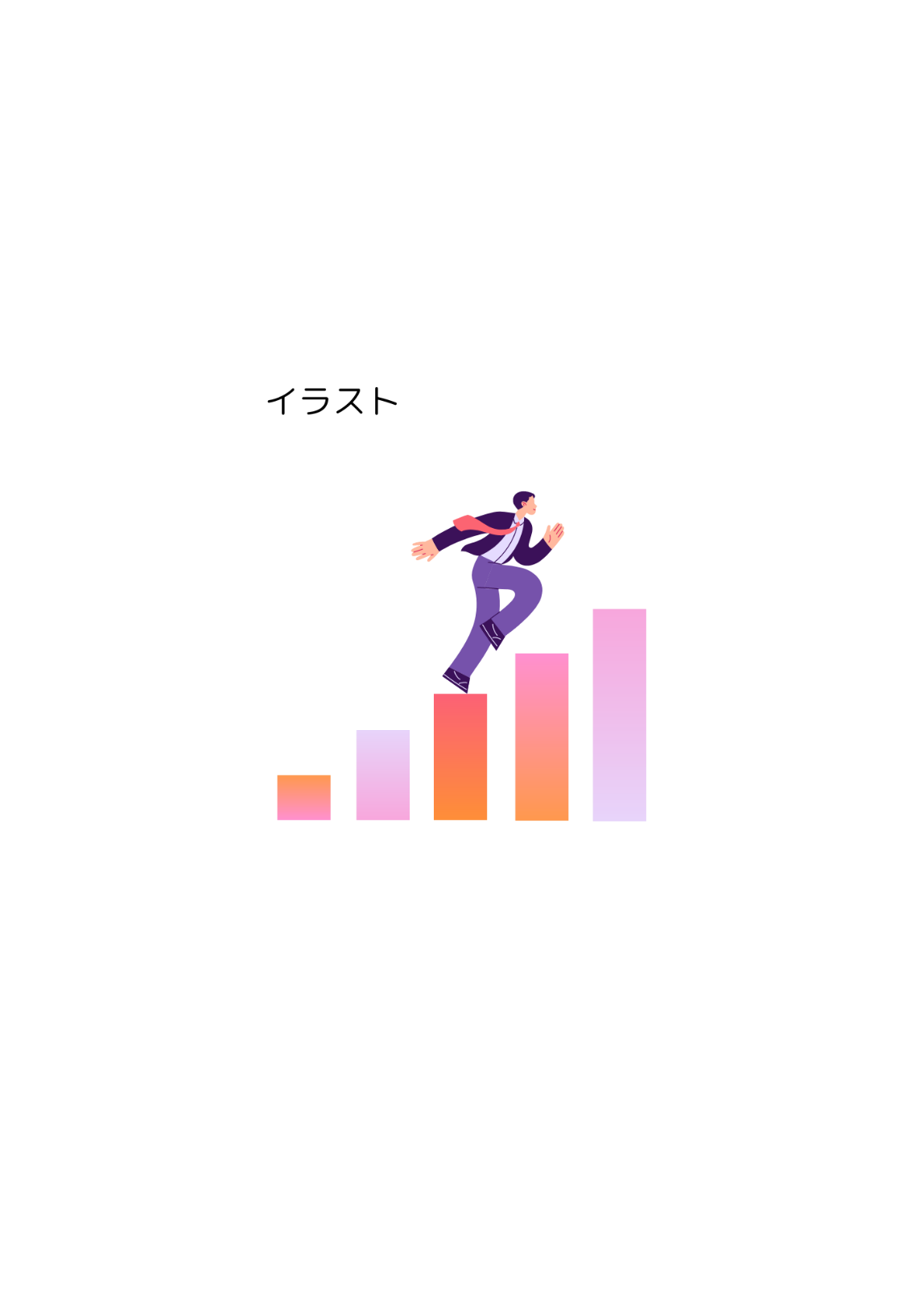 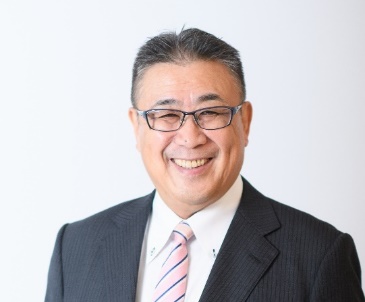 　懇親会への参加　【　希望する（　　　　名）　　・　　希望しない　】会社・団体名所在地〒〒〒〒連絡先 TEL FAX参加希望者所属・役職・氏名所属・役職・氏名E-mail参加希望者所属・役職・氏名所属・役職・氏名E-mail